Programme de la journée du vendredi 30 avril 20211) Prendre une feuille de classeur Noter la date en français et en allemand à 4 carreaux 2) Mettre le titre Calcul mental et souligner (sur la feuille de classeur)Mettre les numéros de 1 à 10 et mettre les réponses de la fiche 1 de calcul + le problème à droite Faire la même chose pour la fiche de calcul 2 + le problème à droite 3) Mettre le titre Conjugaison (sur la feuille de classeur)Présenter le travail comme si c’était Hugo qui mettait les étiquettes au tableau. 				Présent 		Passé-composé		Imparfait Nous 			(être)Ils			(Finir)Je 			(pouvoir)Vous			(faire)Tu 			(prendre)Elle			(partir)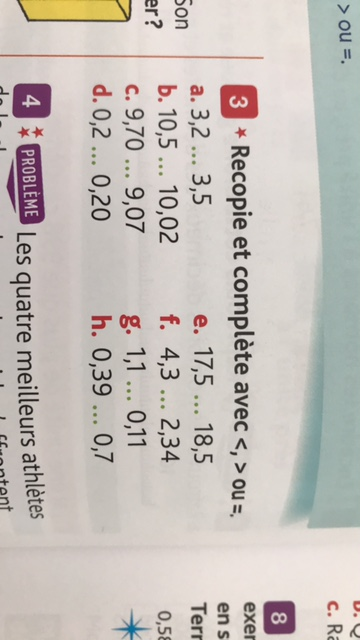 4) Mettre le titre Mathématiques (sur la feuille de classeur)Recopier et faire l’exercice. 5) Mettre le titre Grammaire (sur la feuille de classeur)Faire les 2 exercices ci-dessous. Ils sont à l’imparfait. Récris chaque phrase avec le pronom indiqué :Dans le brouillard, je ne voyais pas grand-chose. → nousOn apportait toujours le champagne. → jeTu remuais beaucoup trop ! → vousVous pouviez entrer. → tuIl adorait ce dessert. → ilsElle oubliait parfois ses lunettes. → vousRécris le texte avec vous Quand il allait à la pêche, Guy partait très tôt le matin et revenait à la tombée de la nuit. Parfois, il prenait beaucoup de poissons, parfois il ne rapportait rien. Mais il était toujours heureux d’avoir passé une journée dans la nature. Il disait qu’il n’y avait rien de mieux. Il voulait y retourner le lendemain…6) Mettre le titre Mathématiques (sur la feuille de classeur)A) Réponds aux devinettes -J’ai deux chiffres, je suis entre 1,5 et 1,9. Qui suis-je ? (donne toutes les possibilités)-J’ai deux chiffres, je suis entre 2,8 et 3,9 et mes deux chiffres sont identiques. Qui suis-je ? -Nous sommes les nombres de 2 chiffres les plus proches de 2,53. Qui sommes-nous ? -Nous sommes les nombres de 3 chiffres les plus proches de 2,53. Qui sommes-nous ? B) Trouve le nombre que tu peux intercaler  -Le nombre …………… est entre 12,7 et 12,9-Le nombre …………… est entre 2,8 et 3-Le nombre …………… est entre 6,9 et 7,1-Le nombre …………… est entre 5,6 et 5,62-Le nombre …………… est entre 4,5 et 4,6-Le nombre …………… est entre 4,16 et 4,2-Le nombre …………… est entre 7,83 et 7,9-Le nombre …………… est entre 5,05 et 5,17) Littérature Lis le texte ci-dessous tiré du livre Créatures de Nadja que nous avons commencé à lire. Grâce à ce portrait, imagine l’illustration de l’elfe. Fais ce travail sur une demi feuille blanche. Fais une photo de ton elfe et envoie-la par mail : classecm1salle7@gmail.comELFEEsprit des bois, d’une grande beauté. Il aide les nains à travailler les métaux précieux. Il mesure à peine quelques centimètres mais possède une force considérable. Ses vêtements sont tissés de rayons de lune, et ses sandales de cristal sont très précieuses. Si vous en trouvez une, vous serez très riche, car l’elfe est prêt à tout pour la récupérer. Il vit en bande dans les souches ou les grands arbres, et flotte au-dessus du sol. La nuit, les elfes font des rondes autour des tilleuls, laissant un cercle vert qu’il ne faut pas fouler sous peine d’un châtiment terrible. Si vous les surprenez dans leurs danses, ne vous laissez pas entraîner, ou ils vous feraient danser jusqu’à la mort. Ils vous aident si vous leur plaisez mais peuvent tuer celui qui les offense. Les femmes elfes sont des êtres ravissants, à la voix douce et charmeuse. Mais leur regard est glacé et leur baiser donne la mort. 8) Continue d’apprendre la chanson « Le pouvoir des fleurs » (c. poésie) + vidéo Laurent Voulzy sur Youtube9) Allemand -Va sur Internet et tape sur google : Felix aus Berlin -Choisis le site : abcmelody.com-Écoute plusieurs fois les passages 2 à 10 du texte Felix aus Berlin pour bien mémoriser la prononciation. S’entraîner à la lecture des passages de 1 à 9 sur la feuille qui est dans le trieur. 10) Culture et Art plastiqueEn forêt cette après-midi nous devions découvrir le Land Art. Vous allez essayer de le découvrir chez vous et de réaliser une première création. -Lire le document Land art 1 -Lire le document Land art 2A et 2B qui explique comment faire-Pour ceux qui ont un jardin vous trouverez de quoi réaliser une première création. Pour ceux qui n’ont pas de jardin vous pouvez prendre des objets de la maison et imaginer un assemblage original ! -Fais une photo de ta création et envoie-la par mail : classecm1salle7@gmail.com